Western Australia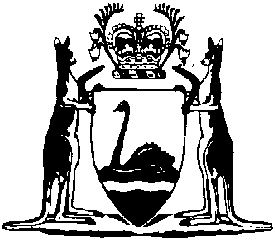 Petroleum and Geothermal Energy Safety Levies Regulations 2022Compare between:[11 Mar 2022, 00-a0-00] and [31 Mar 2022, 00-b0-00]Petroleum and Geothermal Energy Safety Levies Act 2011Petroleum and Geothermal Energy Safety Levies Regulations 2022Part 1 — Preliminary1.	Citation		These regulations are the Petroleum and Geothermal Energy Safety Levies Regulations 2022.2.	Commencement		These regulations come into operation as follows —	(a)	Part 1 (other than regulation 3) — on the day on which these regulations are published in the Gazette;	(b)	the rest of the regulations — on the day on which the Work Health and Safety Act 2020 Part 15 Division 3 Subdivision 2 comes into operation.3.	has operation8have not  into 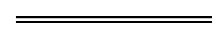 NotesThis is a compilation of the Petroleum and Geothermal Energy Safety Levies Regulations 2022. For provisions that have come into operation see the compilation table.Compilation tableCitationPublishedCommencementPetroleum and Geothermal Energy Safety Levies Regulations 2022SL 2022/29 11 Mar 202211 Mar 2022 (see r. 2(a